2022 Board of Directors Meetings Dates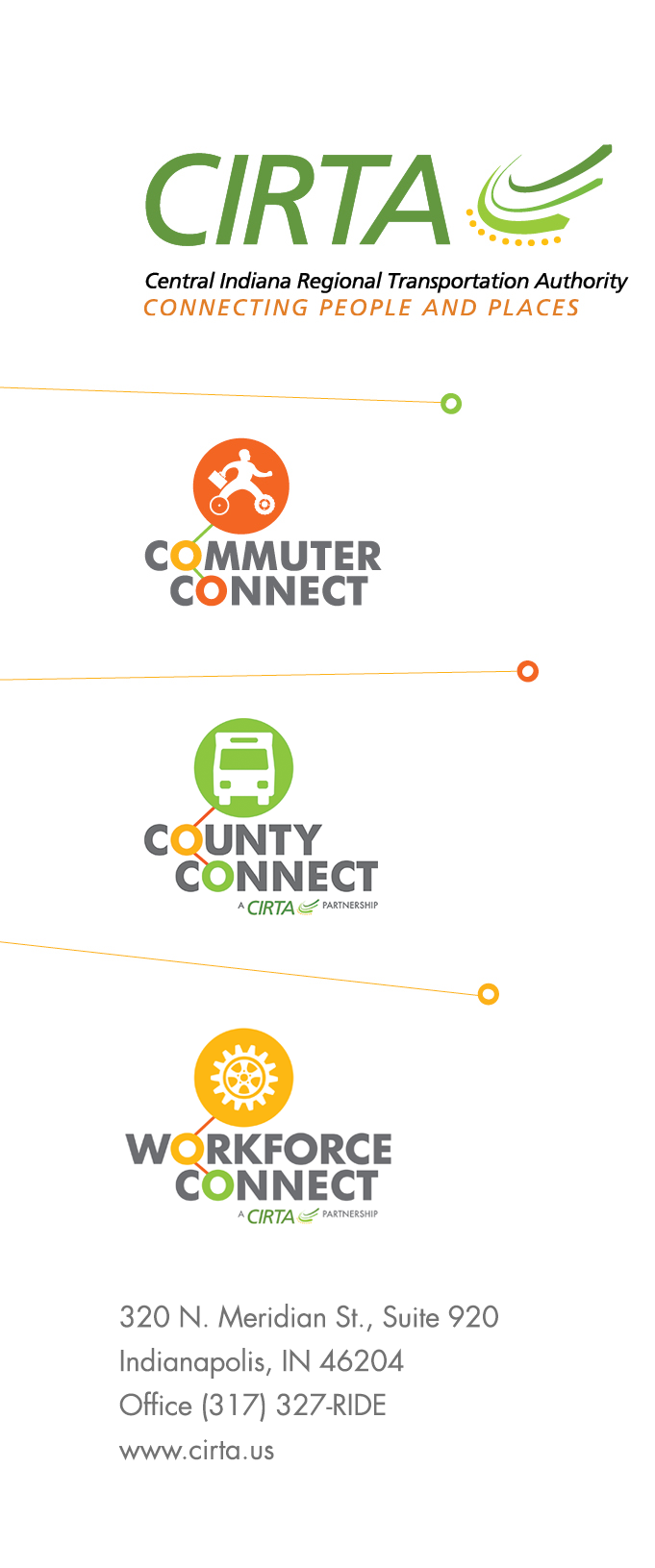 February 8, 2022April 12, 2022June 14, 2022August 9,2022October 11, 2022December 13, 2022